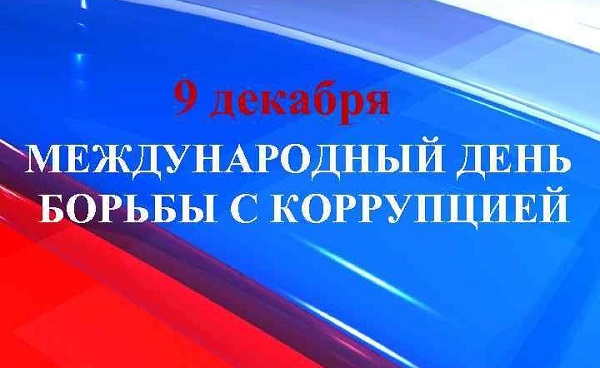 ПАМЯТКАпредназначена для всех, кто:хочет видеть свою страну и родной город свободными от коррупции;считает взятку позорным преступлением;не хочет стать пособником коррупционеров.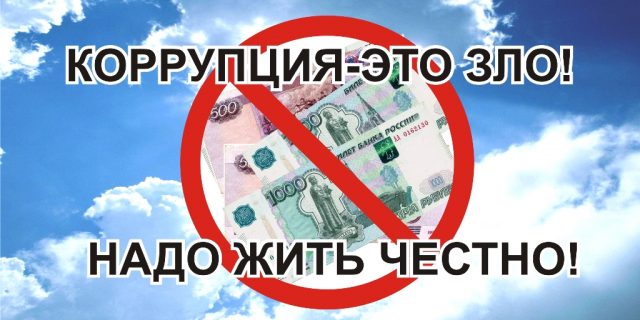 Коррупция - от лат. corruptio – подкуп, продажность.Согласно Федеральному закону от 25 декабря 2008 года № 273 – ФЗ «О противодействии коррупции» коррупцией считается - злоупотребление служебным положением, дача взятки, получение взятки, злоупотребление полномочиями, коммерческий подкуп либо иное незаконное использование физическим лицом своего должностного положения вопреки законным интересам общества и государства в целях получения выгоды в виде денег, ценностей, иного имущества или услуг имущественного характера, иных имущественных прав для себя или для третьих лиц либо незаконное предоставление такой выгоды указанному лицу другими физическими лицами, а также совершение указанных деяний от имени или в интересах юридического лица.ФОРМЫ КОРРУПЦИИКоррупция проявляется в совершении:-преступлений коррупционной направленности (хищение материальных и денежных средств с использованием служебного положения, дача взятки, получение взятки, коммерческий подкуп и т.д.);-административных правонарушений (мелкое хищение материальных и денежных средств с использованием служебного положения, нецелевое использование бюджетных средств и средств внебюджетных фондов и другие составы, подпадающие под составы Кодекса Российской Федерации об административных правонарушениях);-дисциплинарных правонарушений, т.е. использовании своего статуса для получения некоторых преимуществ, за которое предусмотрено дисциплинарное взыскание;-запрещенных гражданско-правовых сделок (например, принятие в дар или дарение подарков, оказание услуг госслужащему третьими лицами).ПРИЧИНАМИ коррупционных проявлений называют:-несовершенство законодательной системы;-бюрократизм;-незнание гражданами законодательства своей страны;-стремление уклониться от ответственности или исполнения обязательств;-желание получить выгоды для себя не затрачивания усилий... Борьба с коррупцией должна быть не только результатом деятельности правоохранительных органов. Она, прежде всего, должна выражаться в нежелании граждан участвовать в коррупционных отношениях.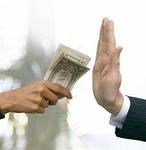 